BEREKFÜRDŐ – NYÁRI TÖBBGENERÁCIÓS GYÜLEKEZETI TÁBOR 2021Helyszín: Berekfürdő, Megbékélés Háza Református ÜdülőIdőpont: 2021. július 25- július 30. (Vasárnap vacsorától péntek ebédig)Résztvevők: Tiszanagyfalui, Nyírpazonyi, Tiszavasvári, Apagyi és Napkori Református Gyülekezet tagjai, és családtagjaik.Programok: közös áhítatok, éneklés, csoportbeszélgetések, játékok, vetélkedők, kreatív foglalkozások, sport, stb.Egyéb lehetőségek: Délutánonként strandolási lehetőség a helyi gyógyfürdőben, ahol modern ifjúsági-, gyermek-, úszó-, és négy különböző hőmérsékletű gyógymedence található. (A strandra 1600 Ft-ért váltható napijegy (3 éves korig ingyenes)Étkezés: napi háromszori bőséges étkezés, reggeli, két fogásos ebéd, és vacsora.Szállás: 1-2-3-4 fős igényesen kialakított szobákbanJelentkezés módja: Jelentkezni a mellékelt jelentkezési lappal lehet, Andrássy Gergely tiszteletesnél. A jelentkezés 2021. május 16-án, vasárnap 15.00-kor nyílik meg. Ha valaki befizeti az előleget (7.000Ft), és leadja a jelentkezési lapot, a megfelelő helykihasználás elvét követve tiszteletes segítségével szobát választhat magának az erre elkészített táblázatban. Mivel a jelentkezés és a szobaválasztás lehetősége a többi gyülekezetet is érinti, érdemes minél hamarabb jelentkezni. Az előleg után fennmaradó összeget részletekben is be lehet fizetni, de legkésőbb július 1-ig rendezni kell a teljes tábori díjat.                  Kedvezményes részvételi díjak: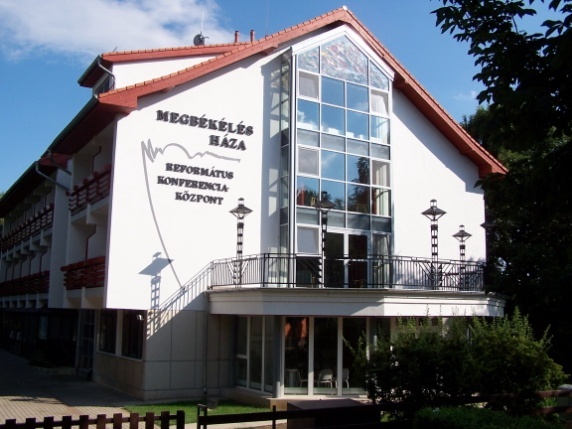       _________________________________________________________________________________________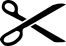 JELENTKEZÉSI LAP - REFORMÁTUS GYÜLEKEZETI TÁBOR 2021.0-3 éves kor között:0 Ft, étkezés igénylése esetén 11.250 Ft3-18 éves kor között:25.000 Ft18-109 éves kor között:40.000 FtNév:Születési idő:Név:Születési idő:Név:Születési idő:Cím:Telefonszám:Befizetett előleg:Befizetett előleg:Befizetett összeg:Befizetett összeg:Befizetett összeg: